Программанаучно-методического семинара«Методология диссертационного исследования» для магистрантов и аспирантов факультета журналистики БГУ,проводится в рамках «Недели аспиранта»10.02.2020, ауд. 23211:30 11:40–12:20 Принципы организации диссертационного исследования12:20–13:00 Предварительная экспертиза диссертации: процедура представления и научно-методические требования13:10–14:30, ауд. 308Дефинитивный аппарат диссертационного исследования11.02.2020, ауд. 23210:00–10:40 Академическое письмо: формулирование тем, способы написания научной работы10:40–11:20 Апробация результатов диссертационного исследования на международных конференциях11:40–12:20Экспертиза диссертации в ВАКе12.02.202011:40–13:00, ауд. 308Научно-практический семинар «Проблема некорректных заимствований в образовании и науке. Система «Антиплагиат» как инструмент оценки оригинальности научных работ»13:10–14:00, ауд. 323Круглый стол на тему: «Защита диссертации: советы бывалых»Модератор: О.Н. Касперович, кандидат филологических наук, доцент кафедры медиалогииТемы для обсуждения: – цель поступления в аспирантуру; – как заставить себя написать диссертацию;– как морально подготовиться к защите;– чем руководствоваться при подготовке доклада и достойной презентации своего исследованияУчастники:Ольга Михайловна Самусевич, декан факультета журналистики БГУ, кандидат филологических наук, доцент;Наталья Анатольевна Зубчёнок, заместитель декана по научной работе, кандидат филологических наук, доцент;Татьяна Владимировна Подоляк, доктор филологических наук, профессор кафедры медиалогии;Дмитрий Олегович Никонович, кандидат филологических наук, старший преподаватель кафедры периодической печати и веб-журналистики;Члены Совета молодых учёных факультета журналистики, магистранты и аспиранты факультета журналистики БГУ.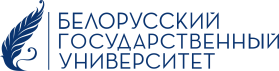 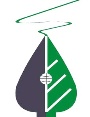 Факультет журналистики 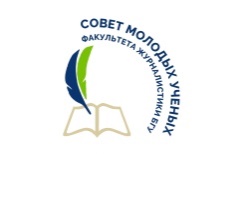 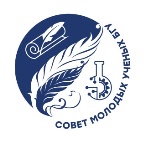 Открытие «Недели аспиранта»Декан факультета журналистики БГУ Ольга Михайловна СамусевичОлег Георгиевич Слукапрофессор кафедры периодической печати и веб-журналистики, председатель совета по защите диссертаций Д 02.01.08, доктор исторических наук, профессорНаталья АнатольевнаЗубчёнокдоцент кафедры периодической печати и веб-журналистики, заместитель декана факультета журналистики по научной работе, кандидат филологических наук, доцентВиктор ИвановичИвченковзаведующий кафедрой медиалингвистики и редактирования, доктор филологических наук, профессорИнга ДмитриевнаВоюшдоцент кафедры медиалогии, кандидат филологических наук, доцентАлександр АлександровичГрадюшкодоцент кафедры периодической печати и веб-журналистики, кандидат филологических наук, доцентТатьяна НиколаевнаДасаевапрофессор кафедры международной журналистики, член экспертного совета по филологическим специальностям Высшей аттестационной комиссии Республики Беларусь, доктор филологических наук, профессор12:30–13.30Психологическая служба БГУТренинг по стресс-менеджментуИрина БорисовнаСтрелкова доцент кафедры менеджмента и образовательных технологий факультета управления и профессионального развития педагогов  Института повышения квалификации и переподготовки Белорусского государственного педагогического университет им. М. Танка», кандидат педагогических наук, доцент, официальный представитель компании «Антиплагиат» в Беларуси по обучению